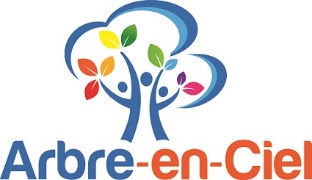 Formulaire d’inscription de l’Arbre-en-Ciel :Aux Ateliers « Art bricole »Nom de l’enfant: Prénom de l’enfant : Date de naissance :  Scolarisé(e) en : Nom et prénom du représentant légal:Adresse :Numéro de téléphone du domicile et  du mobile d’un parent: Adresse e-mail :Remarques / allergies  (alimentaire ou autre): Pass 5 Ateliers  / Pass 10 Ateliers  / payement à chaque atelierDate des ateliers déjà choisis : En prévention ou en cas de douleur, de piqûre ou de coupure durant les Ateliers, êtes-vous d’accord que l’animatrice utilise :du spray anti-moustiques et tiques				oui		nondes granulées d’  « Arnica Montana »				oui		nondu « Fenistil gel » ou de l’ « Euceta »				oui		nonde la « Vita-Merfen » en crème ou du « Bepanthène Plus »	oui		nondes pansements ou des  bandages				oui		non